      LOYOLA COLLEGE (AUTONOMOUS), CHENNAI – 600 034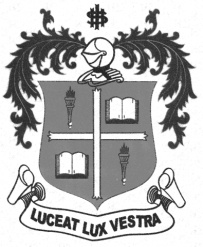     M.A. DEGREE EXAMINATION - APPLIED HISTORYTHIRD SEMESTER – NOVEMBER 2012HT 3810 - STATE COLONIALISM AND MODERNITY               Date : 01/11/2012 	Dept. No. 	  Max. : 100 Marks    Time : 9:00 - 12:00                                              Part-A                                                                                                                                   (4x5=20 Marks)Answer any FOUR of the following in 100 words each.Vernacular Press ActSubalternPost System in Colonial India.Baptist Missionary Society.Bipin Chandra PalMaplah UprisingPart-B 										          (2x10=20 Marks)Answer any TWO of the following in 200 words each.Examine the role of Education in reforming the Indian Society.Briefly write on the Subaltern manifesto of Ranajit Guha.How does the Cambridge School analyze the national movement in India?Write a note on print culture.Part-C 										           (3x20=60Marks)Answer any THREE of the following in 1200 words each.Examine the role of farmers in the Indian National Movement.Analyse the various School of thought which emerged with special reference to Marxist and Subaltern Schools.Elaborate on the role played by the Lord Dalhousie in building a strong British colony in India.Enumerate the Educational Reforms introduced by the British in India.Discuss the various policies and programmers of Trade Union movement in India.********